АДМИНИСТРАЦИЯ ГОРОДА КУЗНЕЦКА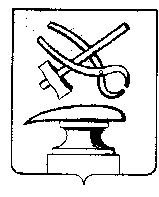 ПЕНЗЕНСКОЙ ОБЛАСТИПОСТАНОВЛЕНИЕот ______ № _____                                                               г. КузнецкО внесении изменений в постановление администрации города Кузнецка от 10.10.2014 № 2061 «Об утверждении Порядка осуществления полномочий по внутреннему муниципальному финансовому контролю»Руководствуясь статьей 28 Устава города Кузнецка Пензенской области, принятого решением Собрания представителей города Кузнецка от 26.11.2009 № 114-13/5 (с последующими изменениями),  АДМИНИСТРАЦИЯ ГОРОДА КУЗНЕЦКА ПОСТАНОВЛЯЕТ:1. Внести в постановление администрации города Кузнецка от 10.10.2014 № 2061 «Об утверждении Порядка осуществления полномочий по внутреннему муниципальному финансовому контролю» (с последующими изменениями) (далее – постановление) следующие изменения:1.1. В преамбуле постановления после слов «Бюджетного кодекса Российской Федерации», дополнить словами «статьей 99 Федерального закона от 05.04.2013 № 44-ФЗ «О контрактной системе в сфере закупок товаров, работ, услуг для обеспечения государственных и муниципальных нужд» (с последующими изменениями),».2. Внести в Порядок осуществления полномочий по внутреннему муниципальному финансовому контролю, утвержденный постановлением администрации города Кузнецка от 10.10.2014 № 2061 (далее-Порядок) следующие изменения:2.1. В разделе I «Общие положения» Порядка:2.1.1.  Пункт 1 после слов «Бюджетного кодекса Российской Федерации» дополнить словами «, части 9 статьи 99 Федерального закона от 05.04.2013 № 44-ФЗ «О контрактной системе в сфере закупок товаров, работ, услуг для обеспечения государственных и муниципальных нужд» (с последующими) изменениями) (далее – Федеральный закон № 44- ФЗ)».2.1.2. Подпункт «г» пункта 9 исключить.2.1.3. Дополнить пунктом 18.1 следующего содержания:«18.1. При осуществлении контрольной деятельности по части 8 статьи 99 Федерального закона N 44-ФЗ информация о проведении контрольных мероприятий, об их результатах и выданных предписаниях, представлениях размещается в единой информационной системе и (или) реестре жалоб, плановых и внеплановых проверок, принятых по ним решений и выданных предписаний, представлений в порядке, установленном Правительством Российской Федерации.». 	3. Настоящее постановление подлежит официальному опубликованию и вступает в силу на следующий день после официального опубликования.	4. Контроль за исполнением настоящего постановления возложить на начальника управления финансов города Кузнецка Фролова И.Б. Глава администрации города Кузнецка	                                С.А.Златогорский 